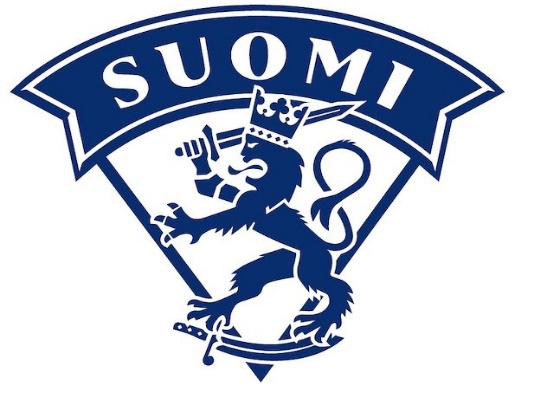         SM TURNAUS VIERUMÄKI 15-17.10.2021 TURNAUSOHJEETJoukkueen johtaja ilmoittautuu kilpailutoimistossa. Mukanaan pelaajaluettelo ja mahdolliset muutokset. Toimisto on  jäähallin  aulatiloissa. Joukkueet ovat vastuussa noudattaa otteluohjelmaa. Tämä tarkoittaa sitä, että jokainen ottelu alkaa otteluohjelmaan merkittynä ajankohtana, ottelun kokonaisaika lähtee myös tällöin käyntiin. Pois lukien tilanne, jossa pelin viivästyminen johtuu joukkueesta johtumattomista syystä, näissä tapauksissa turnauksen jyry määrittelee toimenpiteet turnauksen edunmukaisesti.Joukkueet sitoutuvat noudattamaan turnauksen järjestäjien laatimaa pukuhuonejärjestys listaa. Huomioikaa, että jokainen joukkue saa saman ajan pukeutumiseen ja peseytymiseen. Pukukoppiin pääsee ½ tuntia ennen peliä ja koppi vapautuu ½tuntia pelin päättymisestä.Joukkueet saavat toimistosta tiedot missä varusteiden säilytys ja kuivaus tapahtuu.Turnauksessa käytetään Jääkiekkoliiton harraste sääntöjä löytyy nettisivuilta www.jeijonat.fi harrastekiekko.Turnauksen järjestäjä ei tarjoa lämmittely kiekkoja. Mikäli aikataulu antaa periksi ja joukkueella on oma kiekot, jäällä saa lämmitellä.Pelit pelataan kaikissa muissa sarjoissa yhdellä tuomarilla 50+ sarja kahdella.Peliaika on 15+15 stop time kokonaisaika 45 min. Tasapisteiden sattuessa ratkaisee järjestyksen sarjataulukko. Koko sarjan maaliero, tehtyjen ja päästettyjen maalien erotus. Jos maalien ero on sama, ratkaisee tehtyjen maalien lukumäärä. Jos tehtyjen maalien lukumäärä on sama, ratkaisee järjestyksen joukkueiden sarjassa pelaaminen keskinäisen otteluiden tulos.   Joukkueilta toivotaan joustavaa toimintaa, kun sarjat pelataan sarja muotoisina, (60+ lohkot) niin palkintojenjako voi aiheuttaa liukumaa.    Jolloin saattaa tulla tilanne, että viimeinen peli vasta ratkaisee voittajan, hopean ja pronssin.	Korona ohjestoa noudatetaan turnauksen tiloissa, varautukaa maskin käyttöön käytävät ja hallitilat. Käsien pesuihin jne. pyrimme antamaan ajankohtaisia tietoja suoraan joukkueille.   Turnauspäällikkö: Aleksi Mäkilä    Kilpailun jyry:	 Kim Sällström			 Aleksi Mäkilä			 Jarmo Salonen 	 Toimittakaa pelaajaluettelo 1.10. mennessä, jarmo.salonen@vinegar.fi     Turnauksen johtaja: Jarmo Salonen, 0500 627524    jarmo.salonen@vinegar.fi 